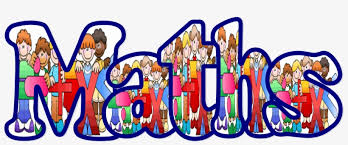 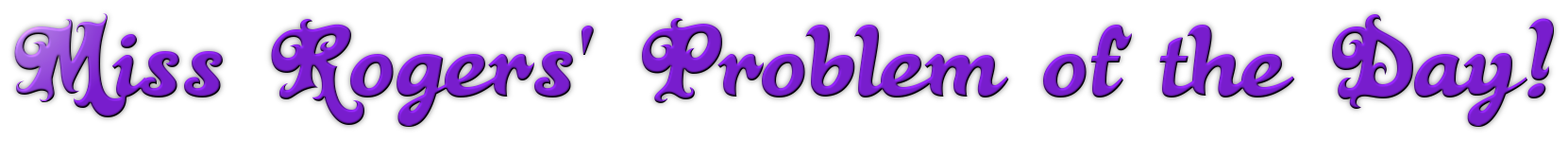 Challenges of the week!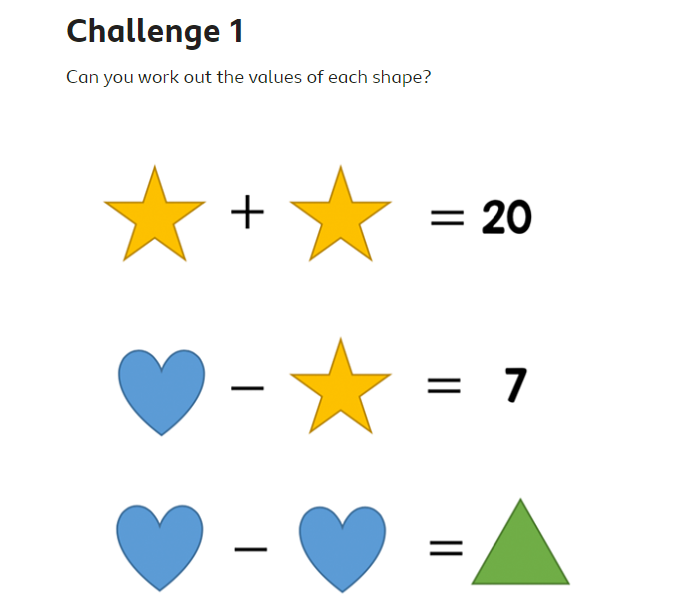 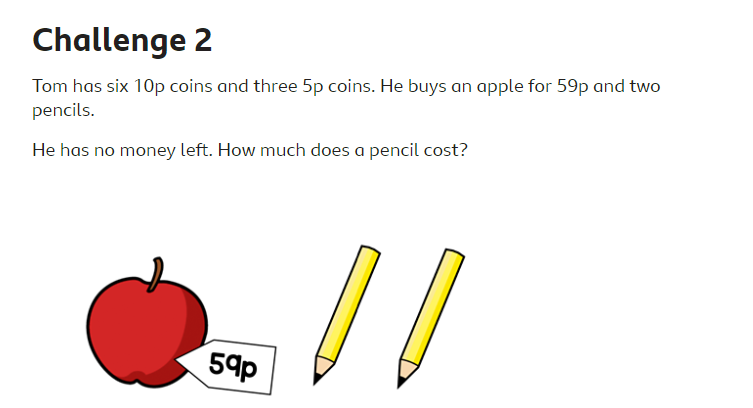 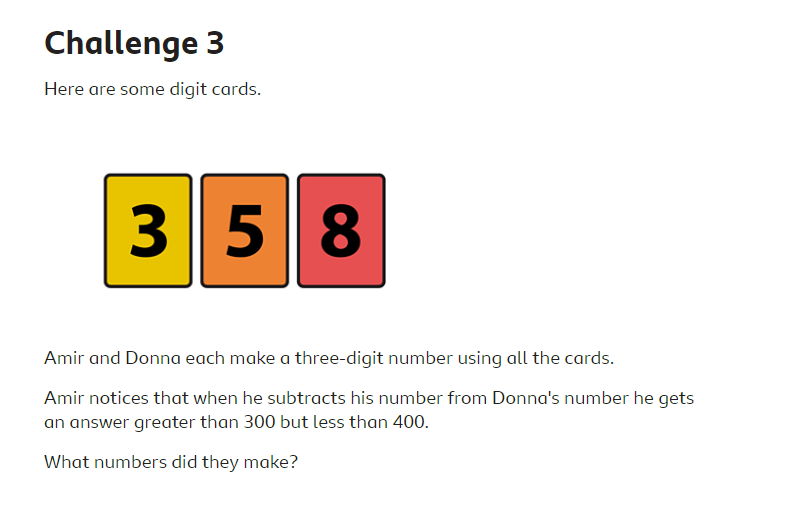 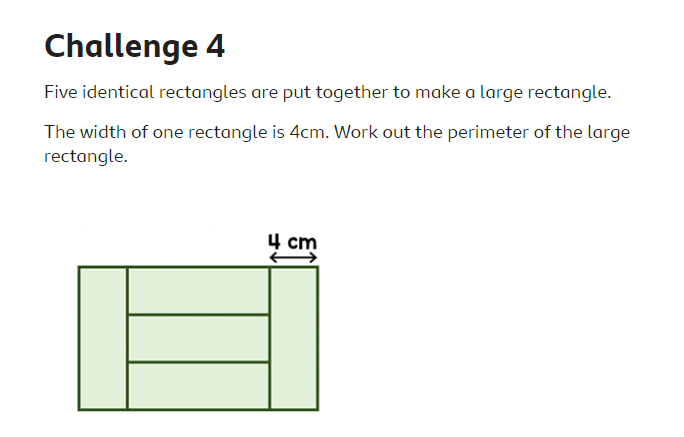 